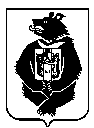 СОВЕТ  ДЕПУТАТОВЧЕКУНДИНСКОГО  СЕЛЬСКОГО   ПОСЕЛЕНИЯВерхнебуреинского муниципального районаХабаровского краяРЕШЕНИЕ	14.02.2018 	   №	21                                 с. ЧекундаО проекте решения Совета депутатов«О  внесении изменений в УставЧекундинского сельского поселения Верхнебуреинского муниципальногорайона Хабаровского края»В соответствии с Федеральным законом от 26.07.2017 № 202-ФЗ «О внесении изменений в Федеральный закон «Об общих принципах организации местного самоуправления в Российской Федерации» и статью 9.1. Федерального закона «О физической культуре и спорте в Российской Федерации», с Федеральным законом от 03.04.2017 № 62-ФЗ «О внесении изменений в Федеральный закон «Об общих принципах организации местного самоуправления в Российской Федерации», от 30.10.2017 № 299-ФЗ «О внесении изменений в отдельные законодательные акты Российской Федерации», с Федеральным законом от 29.12.2017 № 455-ФЗ «О внесении изменений в Градостроительный кодекс Российской Федерации и отдельные законодательные акты Российской Федерации», с Федеральным законом от 05.12.2017 № 380-ФЗ «О внесении изменений в статью 36 Федерального закона «Об общих принципах организации местного самоуправления в Российской Федерации» и Кодекс административного судопроизводства Российской Федерации», с Федеральным законом от 03.04.2017 №64-ФЗ «О внесении изменений в отдельные законодательные акты Российской Федерации в целях совершенствования государственной политики в области противодействия коррупции», с Федеральным законом от 31.12.2017 № 503-ФЗ «О внесении изменений в Федеральный закон «Об отходах производства и потребления», с Федеральным законом от 18.07.2017 № 171-ФЗ «О внесении изменений в Федеральный закон «Об общих принципах организации местного самоуправления в Российской Федерации», с Федеральным законом от 06.10.2003 № 131 «Об общих принципах организации местного самоуправления в Российской Федерации» и с целью приведения Устава Чекундинского сельского поселения Верхнебуреинского муниципального района Хабаровского края в соответствие с требованиями законодательства, Совет депутатов Чекундинского сельского поселения Верхнебуреинского муниципального района Хабаровского краяРЕШИЛ:  1.Принять проект решения Совета депутатов Чекундинского сельского поселения «О  внесении изменений в Устав  Чекундинского сельского поселения Верхнебуреинского муниципального района Хабаровского края».2. Опубликовать настоящее решение в «Вестнике» нормативных правовых актов Чекундинского сельского поселения в срок до 15.02.2018 г.3. Контроль за выполнением настоящего решения возложить  на председателя Совета депутатов Зацемирного А.И.4. Настоящее решение вступает в силу со дня его официального опубликования (обнародования).Глава, Председатель Совета депутатов Чекундинского сельского поселения                                    А.И. ЗацемирныйПРОЕКТСОВЕТ ДЕПУТАТОВЧЕКУНДИНСКОГО СЕЛЬСКОГО   ПОСЕЛЕНИЯ Верхнебуреинского муниципального районаХабаровского краяРЕШЕНИЕВ соответствии с Федеральным законом от 26.07.2017 № 202-ФЗ «О внесении изменений в Федеральный закон «Об общих принципах организации местного самоуправления в Российской Федерации» и статью 9.1. Федерального закона «О физической культуре и спорте в Российской Федерации», с Федеральным законом от 03.04.2017 № 62-ФЗ «О внесении изменений в Федеральный закон «Об общих принципах организации местного самоуправления в Российской Федерации», от 30.10.2017 № 299-ФЗ «О внесении изменений в отдельные законодательные акты Российской Федерации», с Федеральным законом от 29.12.2017 № 455-ФЗ «О внесении изменений в Градостроительный кодекс Российской Федерации и отдельные законодательные акты Российской Федерации», с Федеральным законом от 05.12.2017 № 380-ФЗ «О внесении изменений в статью 36 Федерального закона «Об общих принципах организации местного самоуправления в Российской Федерации» и Кодекс административного судопроизводства Российской Федерации», с Федеральным законом от 03.04.2017 №64-ФЗ «О внесении изменений в отдельные законодательные акты Российской Федерации в целях совершенствования государственной политики в области противодействия коррупции», с Федеральным законом от 31.12.2017 № 503-ФЗ «О внесении изменений в Федеральный закон «Об отходах производства и потребления», с Федеральным законом от 18.07.2017 № 171-ФЗ «О внесении изменений в Федеральный закон «Об общих принципах организации местного самоуправления в Российской Федерации», с Федеральным законом от 06.10.2003 № 131 «Об общих принципах организации местного самоуправления в Российской Федерации» и с целью приведения Устава Чекундинского сельского поселения Верхнебуреинского муниципального района Хабаровского края в соответствие с требованиями законодательства, Совет депутатов Чекундинского сельского поселения Верхнебуреинского муниципального района Хабаровского краяРЕШИЛ:1. Внести в Устав Чекундинского сельского поселения Верхнебуреинского муниципального района Хабаровского края следующие изменения:1.1. пункт 18 статьи 5. (Вопросы местного значения) изложить 
в следующей редакции:«18) участие в организации деятельности по накоплению (в том числе раздельному накоплению) и транспортированию твердых коммунальных отходов;».1.2. пункт 19 статьи 5. (Вопросы местного значения) изложить 
в следующей редакции:«19) утверждение правил благоустройства территории поселения, осуществление контроля за их соблюдением, организация благоустройства территории поселения в соответствии с указанными правилами, 
а также организация использования, охраны, защиты, воспроизводства городских лесов, лесов особо охраняемых природных территорий, расположенных в границах населенных пунктов поселения;».1.3. Часть 1 статьи 5.1. Устава дополнить пунктом 16) следующего содержания: «16) оказание содействия развитию физической культуры и спорта инвалидов, лиц с ограниченными возможностями здоровья, адаптивной физической культуры и адаптивного спорта»;1.4. В статье 6 (Полномочия органов местного самоуправления сельского поселения):а) дополнить пунктом 4.4 следующего содержания:«4.4) полномочиями в сфере стратегического планирования, предусмотренными Федеральным законом от 28 июня 2014 года №172-ФЗ «О стратегическом планировании в Российской Федерации;»;б) пункт 6. статьи  изложить в следующей редакции:«6) организация сбора статистических показателей, характеризующих состояние экономики и социальной сферы муниципального образования, и предоставление указанных данных органам государственной власти в порядке, установленном Правительством Российской Федерации»;»;1.5. Статью 13 (Публичные слушания) изложить в новой редакции:«Статья 13. Публичные  слушания, общественные обсуждения1. Советом депутатов или главой сельского поселения для обсуждения с участием населения проектов муниципальных правовых актов сельского поселения по вопросам местного значения могут проводиться публичные слушания, общественные обсуждения.2. Публичные слушания, общественные обсуждения проводятся по инициативе населения, Совета депутатов или главы сельского поселения.Публичные слушания, проводимые по инициативе населения или Совета депутатов, назначаются Советом депутатов, а по инициативе главы сельского поселения - главой сельского поселения.3. На публичные слушания, общественные обсуждения должны выноситься:1) проект устава сельского поселения, а также проект муниципального правового акта о внесении изменений и (или) дополнений в данный устав, кроме случаев, когда изменения в устав вносятся исключительно в целях приведения закрепляемых в уставе вопросов местного значения и полномочий по их решению в соответствие с Конституцией Российской Федерации, Федеральными законами;2) проект бюджета сельского поселения и отчет о его исполнении;2.1) проект стратегии социально-экономического развития муниципального образования;3) утратил силу;4) вопросы о преобразовании сельского поселения, за исключением случаев, если в соответствии со статьей 13 Федерального закона «Об общих принципах организации местного самоуправления в Российской Федерации» для преобразования муниципального образования требуется получение согласия населения муниципального образования, выраженного путем голосования,  либо на сходах граждан; 5) по проектам генеральных планов, проектам правил землепользования и застройки, проектам планировки территории, проектам межевания территории, проектам правил благоустройства территорий, проектам, предусматривающим внесение изменений в один из указанных утвержденных документов, проектам решений о предоставлении разрешения на условно разрешенный вид использования земельного участка или объекта капитального строительства, проектам решений о предоставлении разрешения на отклонение от предельных параметров разрешенного строительства, реконструкции объектов капитального строительства, вопросам изменения одного вида разрешенного использования земельных участков и объектов капитального строительства на другой вид такого использования при отсутствии утвержденных правил землепользования и застройки проводятся общественные обсуждения или публичные слушания, порядок организации и проведения которых определяется уставом муниципального образования и (или) нормативным правовым актом представительного органа муниципального образования с учетом положений законодательства о градостроительной деятельности;4. Решение о проведении публичных слушаний, общественных обсуждений должно приниматься не позднее, чем за 20 дней до даты рассмотрения соответствующим органом или должностным лицом проекта муниципального правового акта.5. Решение о проведении публичных слушаний, общественных обсуждений и проект соответствующего муниципального правового акта подлежат опубликованию (обнародованию) не  позднее, чем за 7 дней до проведения слушаний. Публичные слушания проводятся не позднее чем за 7 дней до дня рассмотрения проекта муниципального правового акта. Результаты публичных слушаний должны быть опубликованы (обнародованы) не позднее, чем за 3 дня до  рассмотрения проекта муниципального правового акта.6. Порядок организации и проведения публичных слушаний, общественных обсуждений по проектам и вопросам, указанным в части 3 настоящей статьи, определяется  Положением о публичных слушаниях общественным обсуждениям, утвержденным Советом депутатов.»1.7. Пункт 4 части 1 статьи 20 (Полномочия Совета депутатов) изложить в следующей редакции:«4) утверждение стратегии социально-экономического развития муниципального образования;».  1.8. Часть 1 статьи 20 (Полномочия Совета депутатов) дополнить пунктом 11 следующего содержания:«11) утверждение правил благоустройства территории муниципального образования.»;  1.9. Пункт 2 части 7статьи 23 (Депутат Совета депутатов) изложить 
в следующей редакции:а) «2) заниматься предпринимательской деятельностью лично или через доверенных лиц, участвовать в управлении коммерческой организацией или в управлении некоммерческой организацией (за исключением участия в управлении совета муниципальных образований субъекта Российской Федерации, иных объединений муниципальных образований, политической партией, участия в съезде (конференции) или общем собрании иной общественной организации, жилищного, жилищно-строительного, гаражного кооперативов, садоводческого, огороднического, дачного потребительских кооперативов, товарищества собственников недвижимости), кроме случаев, предусмотренных федеральными законами, и случаев, если участие в управлении организацией осуществляется в соответствии с законодательством Российской Федерации от имени органа местного самоуправления;";б) Дополнить частями 9.2, 9.3, 9.4 следующего содержания:«9.2 Проверка достоверности и полноты сведений о доходах, расходах, 
об имуществе и обязательствах имущественного характера, представляемых 
в соответствии с законодательством Российской Федерации о противодействии коррупции депутатом, членом выборного органа местного самоуправления, выборным должностным лицом местного самоуправления, проводится по решению высшего должностного лица субъекта Российской Федерации (руководителя высшего исполнительного органа государственной власти субъекта Российской Федерации) в порядке, установленном законом субъекта Российской Федерации;9.3 При выявлении в результате проверки, проведенной в соответствии 
с частью 7.2 настоящей статьи, фактов несоблюдения ограничений, запретов, неисполнения обязанностей, которые установлены Федеральным законом 
от 25 декабря 2008 года № 273-ФЗ «О противодействии коррупции», Федеральным законом от 3 декабря 2012 года № 230-ФЗ «О контроле 
за соответствием расходов лиц, замещающих государственные должности, и иных лиц их доходам», Федеральным законом от 7 мая 2013 года № 79-ФЗ 
«О запрете отдельным категориям лиц открывать и иметь счета (вклады), хранить наличные денежные средства и ценности в иностранных банках, расположенных за пределами территории Российской Федерации, владеть 
и (или) пользоваться иностранными финансовыми инструментами», высшее должностное лицо субъекта Российской Федерации (руководитель высшего исполнительного органа государственной власти субъекта Российской Федерации) обращается с заявлением о досрочном прекращении полномочий депутата, члена выборного органа местного самоуправления, выборного должностного лица местного самоуправления в орган местного самоуправления, уполномоченный принимать соответствующее решение, или в суд;9.4 Сведения о доходах, расходах, об имуществе и обязательствах имущественного характера, представленные лицами, замещающими муниципальные должности, размещаются на официальных сайтах органов местного самоуправления в информационно-телекоммуникационной 
сети «Интернет» и (или) предоставляются для опубликования средствам массовой информации в порядке, определяемом муниципальными правовыми актами;».1.10. Часть 2 статьи 24. (Досрочное прекращение полномочий депутата Совета депутатов сельского поселения) дополнить абзацем следующего содержания:«В случае обращения высшего должностного лица субъекта Российской Федерации (руководителя высшего исполнительного органа государственной власти субъекта Российской Федерации) с заявлением о досрочном прекращении полномочий депутата представительного органа муниципального образования днем появления основания для досрочного прекращения полномочий является день поступления в представительный орган муниципального образования данного заявления.».1.11. Пункт 4 части 1 статьи 28 Устава (Досрочное прекращение полномочий Совета депутатов) изложить в новой редакции: «4) в случае преобразования муниципального образования, осуществляемого в соответствии с частями 3, 3.2, 4 ,6, 6.1, 6.2, 7, 7.1, 7.2 статьи 13 Федерального закона от 06.10.2003 № 131-ФЗ, а также в случае упразднения муниципального образования;».1.12. Часть 5 статьи 30. (Глава сельского поселения) изложить в следующей редакции:«5) Глава сельского поселения возглавляет местную администрацию. Глава местной администрации должен соблюдать ограничения, запреты, исполнять обязанности, которые установлены Федеральным законом от 
25 декабря 2008 года № 273-ФЗ «О противодействии коррупции», Федеральным законом от 3 декабря 2012 года № 230-ФЗ «О контроле за соответствием расходов лиц, замещающих государственные должности, и иных лиц их доходам», Федеральным законом от 7 мая 2013 года № 79-ФЗ «О запрете отдельным категориям лиц открывать и иметь счета (вклады), хранить наличные денежные средства и ценности в иностранных банках, расположенных за пределами территории Российской Федерации, владеть и (или) пользоваться иностранными финансовыми инструментами.».1.13. Пункт 4 статьи 32 (Основания досрочного прекращения полномочий главы сельского поселения) изложить в следующей редакции:"4. В случае, если глава муниципального образования, полномочия которого прекращены досрочно на основании правового акта высшего должностного лица субъекта Российской Федерации (руководителя высшего исполнительного органа государственной власти субъекта Российской Федерации) об отрешении от должности главы муниципального образования либо на основании решения представительного органа муниципального образования об удалении главы муниципального образования в отставку, обжалует данные правовой акт или решение в судебном порядке, досрочные выборы главы муниципального образования, избираемого на муниципальных выборах, не могут быть назначены до вступления решения суда в законную силу;".1.14.  Пункт 4 части 2 статьи 32.1. (Удаление главы сельского поселения в отставку) изложить в следующей редакции:«4) несоблюдение ограничений, запретов, неисполнение обязанностей, которые установлены Федеральным законом от 25 декабря 2008 года № 273-ФЗ «О противодействии коррупции», Федеральным законом от 3 декабря 2012 года № 230-ФЗ «О контроле за соответствием расходов лиц, замещающих государственные должности, и иных лиц их доходам», Федеральным законом от 7 мая 2013 года № 79-ФЗ «О запрете отдельным категориям лиц открывать и иметь счета (вклады), хранить наличные денежные средства и ценности в иностранных банках, расположенных за пределами территории Российской Федерации, владеть и (или) пользоваться иностранными финансовыми инструментами».1.15. Статью 61 Устава (Вступление в силу устава сельского поселения, решения о внесении изменений и (или) дополнений в устав сельского поселения)  изложить в следующей редакции: «1. Устав муниципального образования, муниципальный правовой акт о внесении изменений и дополнений в устав муниципального образования подлежат официальному опубликованию (обнародованию) после их государственной регистрации и вступают в силу после их официального опубликования (обнародования).2. Изменения и дополнения, внесенные в устав муниципального образования и изменяющие структуру органов местного самоуправления, разграничение полномочий между органами местного самоуправления (за исключением случаев приведения устава муниципального образования в соответствие с федеральными законами, а также изменения полномочий, срока полномочий, порядка избрания выборных должностных лиц местного самоуправления), вступают в силу после истечения срока полномочий представительного органа муниципального образования, принявшего муниципальный правовой акт о внесении указанных изменений и дополнений в устав муниципального образования.3. Изменения и дополнения в устав муниципального образования вносятся муниципальным правовым актом, который может оформляться:1) решением представительного органа  муниципального образования, подписанным его председателем и главой муниципального образования либо единолично главой муниципального образования, исполняющим полномочия председателя представительного органа  муниципального образования.4. Изложение устава муниципального образования в новой редакции муниципальным правовым актом о внесении изменений и дополнений в устав муниципального образования не допускается. В этом случае принимается новый устав муниципального образования, а ранее действующий устав муниципального образования и муниципальные правовые акты о внесении в него изменений и дополнений признаются утратившими силу со дня вступления в силу нового устава муниципального образования.».  2. Направить данные изменения в Устав Чекундинского сельского поселения Верхнебуреинского муниципального района в Главное управление Министерства юстиции РФ по Хабаровскому краю  и Еврейской автономной области  для государственной регистрации.3. После государственной регистрации изменений  в Устав Чекундинского сельского поселения Верхнебуреинского муниципального района, настоящее решение опубликовать (обнародовать). 4. Контроль за исполнением настоящего решения возложить на председателя Совета депутатов Зацемирного А.И.5. Настоящее решение вступает в силу после его официального опубликования (обнародования).Глава, Председатель Совета депутатовЧекундинского сельского поселения                                       А.И. Зацемирный		Приложение к решению Совета депутатовЧекундинского сельского поселенияот 14.02.2018. № 21                                                                 О внесении изменений в Устав Чекундинского сельского поселения Верхнебуреинского муниципального района Хабаровского края